Supplementary Information forA new juvenile Yamaceratops (Dinosauria, Ceratopsia) from the Javkhlant Formation (Upper Cretaceous) of MongoliaMinyoung Son1,2, Yuong-Nam Lee1,*, Badamkhatan Zorigt2, Yoshitsugu Kobayashi3, Jin-Young Park1, Sungjin Lee1, Su-Hwan Kim1, Kang-Young Lee41School of Earth and Environmental Sciences, Seoul National University, Seoul, South Korea2Department of Earth and Environmental Sciences, University of Minnesota, Minneapolis, United States3Institute of Paleontology, Mongolian Academy of Sciences, Ulaanbaatar, Mongolia4Hokkaido University Museum, Hokkaido University, Sapporo, Japan5Department of Physics Education, Gyeongsang National University, Jinju, South Korea* Corresponding Author: Yuong-Nam Lee1 Gwanak-ro, Gwanak-gu, Seoul National University, Seoul, 08826, South Korea Email address: ynlee@snu.ac.krThis supplementary information file includes:1. Supplementary images of MPC-D 100/553Figure S1. Ventral view of the snout of MPC-D 100/553.Figure S2. Maxillary teeth of MPC-D 100/553.Figure S3. Pedal ungual III of MPC-D 100/5532. Measurements of MPC-D 100/553Table S1. Measurements of the skull of Yamaceratops dorngobiensis, MPC-D 100/553Table S2. Measurements of the axial elements of Yamaceratops dorngobiensis, MPC-D 100/553Table S3. Measurements of the appendicular elements of Yamaceratops dorngobiensis, MPC-D 100/553Table S4. Measurements of the left pes of Yamaceratops dorngobiensis, MPC-D 100/5533. Primary phylogenetic analysisModified scoring of Yamaceratops for the Arbour and Evans (2019) matrixChanges in scorings applied to the Arbour and Evans (2019) matrixOntogenetically variable characters from the Arbour and Evans (2019) matrix.Time calibration from the Arbour and Evans (2019) matrix.Figure S4. Phylogenetic relationships of Yamaceratops dorngobiensis among ceratopsians using the Arbour and Evans (2019) matrix with revised scorings, without pruning of taxa.Figure S5. Phylogenetic relationships of Yamaceratops dorngobiensis among ceratopsians using the Arbour and Evans (2019) matrix with revised scorings, with Helioceratops removed.4. Supplementary phylogenetic analysisModified scoring of Yamaceratops for the Yu et al. (2020) matrixChanges in scoring for Yamaceratops applied to the Yu et al. (2020) matrixPhylogenetic relationships of Yamaceratops dorngobiensis among ceratopsians using the Yu et al. (2020) matrix as modified from the Knapp et al. (2018) matrixFigure S6. Phylogenetic relationships of Yamaceratops dorngobiensis among ceratopsians using the Yu et al. (2020) matrix5. Supplementary referencesOther supplementary materials for this manuscript include three Supplementary files: Supplementary file 1. Character matrix by Arbour and Evans (2019) with Yamaceratops revised.Supplementary file 2. Age data for time calibration of the Arbour and Evans (2019) matrix.Supplementary file 3. Character matrix by Yu et al. (2020) with Yamaceratops revised.1. Supplementary images of MPC-D 100/553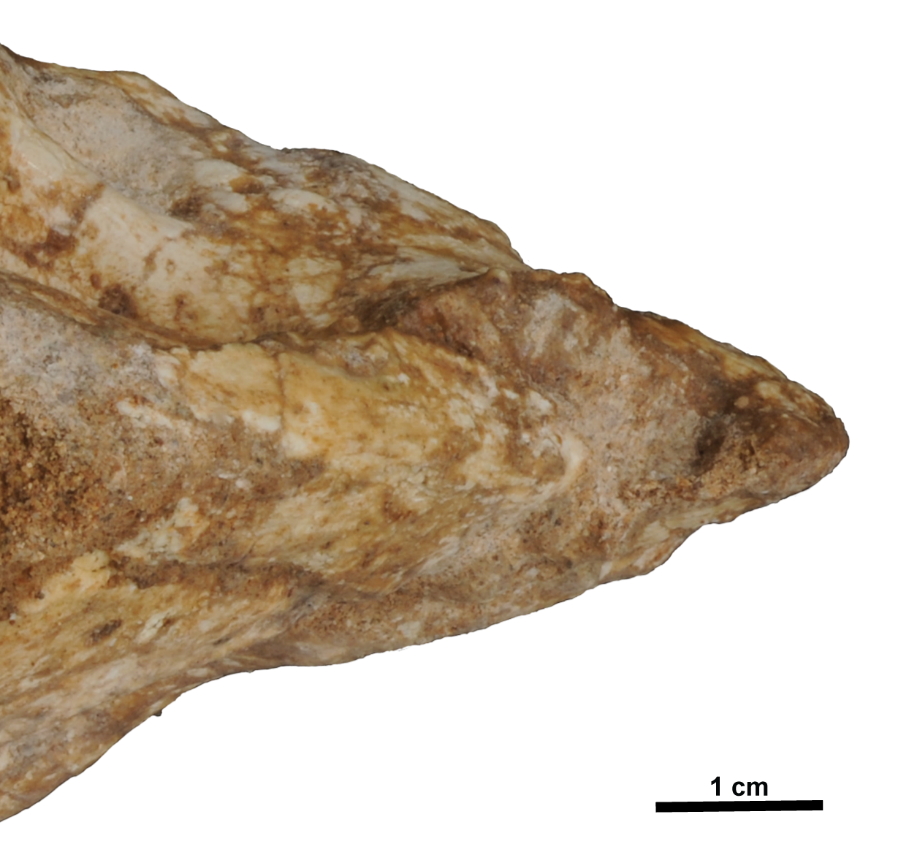 Figure S1. Ventral view of the snout of MPC-D 100/553. The bifurcate ventral process of the predentary is shown..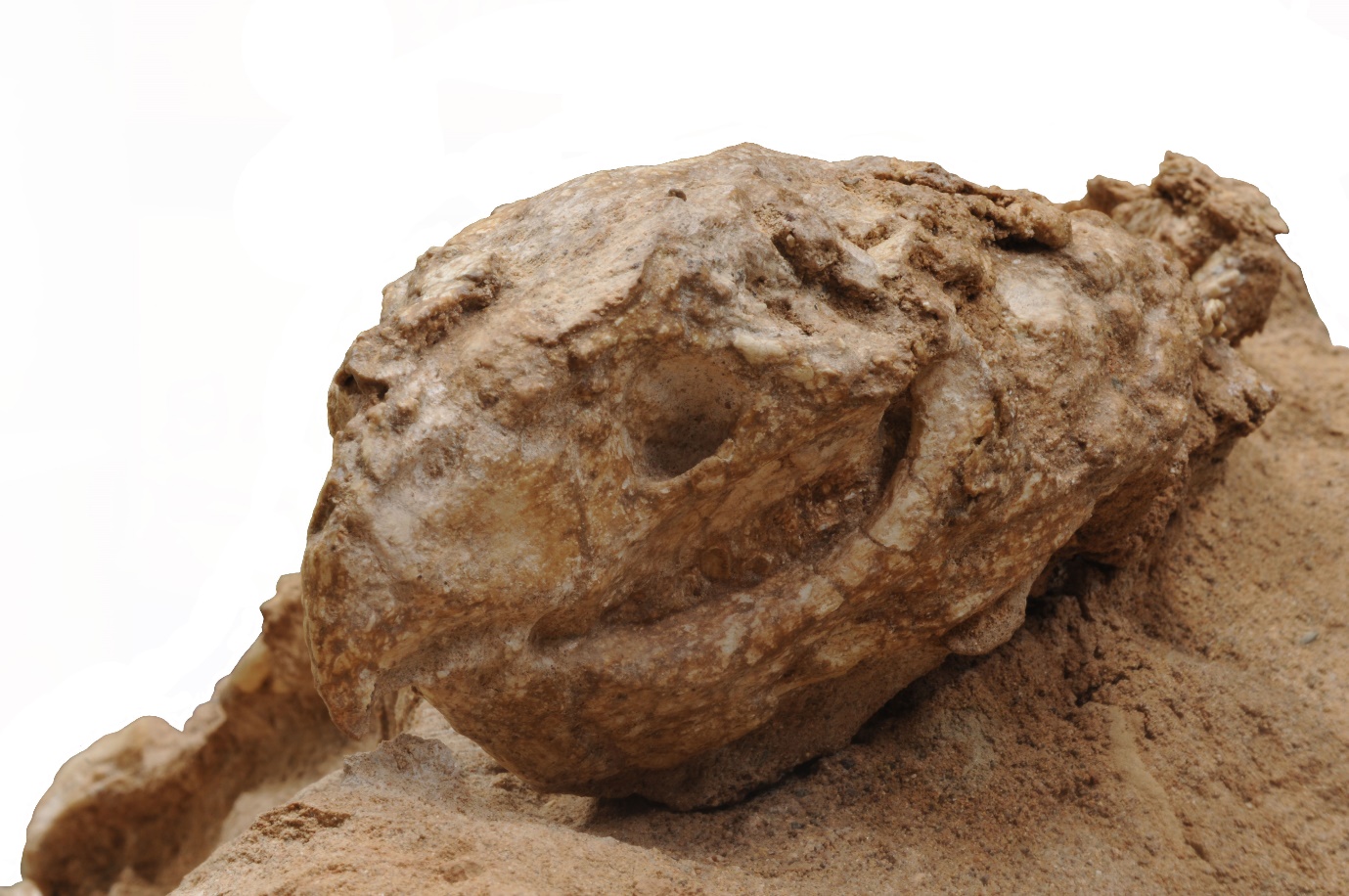 Figure S2. Maxillary teeth of MPC-D 100/553. The cingulum, along with primary and secondary ridges, is shown in left anterolateral view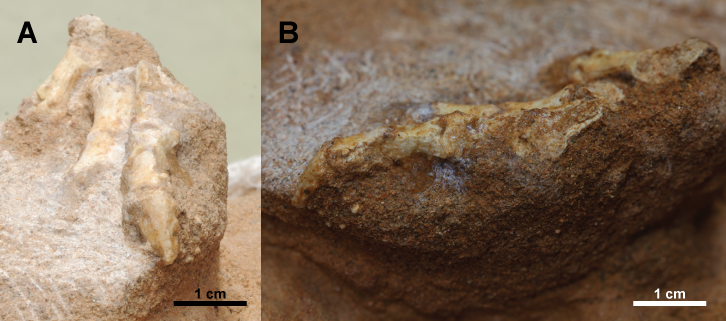 Figure S3. Pedal ungual III of MPC-D 100/553. (A) Pedal ungual III in dorsal profile view; (B) Pedal ungual III in left lateral view.2. Measurements of MPC-D 100/553Table S1. Measurements of the skull of Yamaceratops dorngobiensis, MPC-D 100/553. The standard measurement numbers follow Dodson (1976), except for 41, which followed Morschhauser et al. (2018a). An asterisk indicates measurement from a broken element as preserved.Table S2. Measurements of the axial elements of Yamaceratops dorngobiensis, MPC-D 100/553. The measurement standards follow Tereshchenko (2015). An asterisk indicates measurement from a broken element as preserved.Table S3. Measurements of the appendicular elements of Yamaceratops dorngobiensis, MPC-D 100/553. The measurement standards follow Farke et al. (2013), Morschhauser et al. (2018b), and Słowiak et al. (2019). An asterisk indicates measurement from a broken element as preserved.Table S4. Measurements of the left pes of Yamaceratops dorngobiensis, MPC-D 100/553. The measurement standards follow Morschhauser et al. (2018b). An asterisk indicates measurement from a broken element as preserved.3. Primary phylogenetic analysisModified scoring of Yamaceratops for the Arbour and Evans (2019) matrix11011011011?????1101110000010?0??11???001010100110021101010101001?01101110120000100011000101112?11011011?0?1?1?1101?0?110000101?11111000111?000100110001101000010000010??1110001210011011??????0??20141?1????????00??0???0[0 1]?000?0000011????01001000220102?11??111Changes in scorings applied to the Arbour and Evans (2019) matrixChanges in scoring for Yamaceratops applied to the Arbour and Evans (2019) matrix3: ?->0; 5: ?->1; 6: ?->0; 10: ?->1; 11: ?->1; 17: ?->1; 18: ?->1; 19: ?->0; 23: ?->0; 26: ?->0; 27: ?->0; 28: ?->1; 29: ?->0; 31: ?->0; 46: ?->0; 49: ?->1; 95: ?->2; 103: ?->1; 126: ?->0; 127: ?->1; 172: [0 1 2]->1; 178: 0->1; 179: ?->0; 195: ?->2; 196: ?->0; 198: ?->4; 199: ?->1; 201: ?->1; 210: ?->0; 211: ?->0; 214: ?->0; 218: ?->0; 219: ?->[0 1]; 221: ?->0; 222: ?->0; 228: ?->0; 231: ?->1; 236: ?->0.Changes in scoring for Protoceratops andrewsi applied to the Arbour and Evans (2019) matrix198: ?->4.Changes in scoring for Aquilops applied to the Arbour and Evans (2019) matrix (ontogenetically variable characters)8: 1->?; 32: 0->?; 58: 0->?; 98: 0->?; 177: 2->?.Changes in scoring for ‘Graciliceratops’ applied to the Arbour and Evans (2019) matrix (ontogenetically variable characters)58: 1->?; 59: 0->?.Ontogenetically variable characters from the Arbour and Evans (2019) matrix. Newly noted characters in asterisk.8. Rostral ventral (buccal) process absent (0) or present (1).32*. Nasal shape: straight lateral aspect and flat (0), dorsoventrally bowed (1), or ornamented (2).53. Rugosity on the jugal, dentary and surangular absent (0), present, weakly developed (1), present, strongly developed (2). 58. Epijugal ossification absent (0) or present (1).59. Epijugal position on jugal: along dorsal edge of horn (epijugal trapezoidal) (0) or capping end of horn (epijugal conical) (1).98. Degree of incisure of frontal fossae/parieto-frontal contact: incisures absent (0); shallow (1); deeper (2); fronto-parietal depression (3); invaginated by fontanelle, secondary skull roof present (4).128*. Predentary less than two-thirds of dentary length (0) or equal to or more than two-thirds of dentary length (1).162. Caudal edge of the angular horizontal or gently sloping to contact the surangular (0) formed by a caudally facing triangular surface or bearing a step (1).177. Teeth without distinct median primary ridge (0) or with very weak and wide median ridge on at least some maxillary teeth (1) or all maxillary and dentary teeth with distinct primary ridge (2).Time calibration from the Arbour and Evans (2019) matrix. Some of the ages used to calibrate the cladogram from the Morschhauser et al. (2018c) matrix have been updated. The changed taxa and age range (FAD-LAD) are as follows:Chaoyangsaurus: 168.3-166.1 -> 154-137 Ma (Xu et al., 2012);Liaoceratops:126.8-119 -> 125.76-124.12 Ma (Zhong et al., 2021);Ischioceratops: 76.38-66 -> 77.3-73.5 Ma (An et al., 2016);Zhuchengceratops: 76.38-73.5 -> 77.3-73.5 Ma (An et al., 2016);Psittacosaurus sinensis: 129.4-125 -> 121-119 Ma (Zhou, 2010);Archaeoceratops: 113-100.5 -> 112-105 Ma (Zheng et al., 2021);Auroraceratops: 107-100.5 -> 112-105 Ma (Zheng et al., 2021).Ferrisaurus: 68.2-67.2 Ma (newly added; Arbour and Evans, 2019)The earliest fossil record of ceratopsian dinosaurs appears to be two Jurassic taxa, Yinlong and Hualianceratops, both from the Upper Jurassic (Oxfordian) Shishugou Formation in layers dating between 159.7+/-0.3 and 162.2+/-0.2 Ma (Xu et al., 2006; Han et al., 2015; 2016). Although Zhao et al. (1999) suggested a Middle Jurassic (Bathonian) age for the Tuchengzi Formation where Chaoyangsaurus was recovered, recent dating has suggested a Late Jurassic to Early Cretaceous age (154 to 137 Ma by Xu et al., 2012; 147 to 136 Ma by Zhang et al., 2009). Even the Tiaojishan Formation that unconformably underlies the Tuchengzi Formation is likely mostly Upper Jurassic, with a lower boundary of 165 Ma and upper boundary of 156-153 Ma (Zhang et al., 2008). The Houcheng Formation in Hebei Province, where Xuanhuaceratops was discovered (Zhao et al., 2006), is laterally equivalent to the Tuchengzi Formation in Liaoning Province (Wang, 1998; Xu et al., 2012), and hence of the same age (Xu et al., 2012).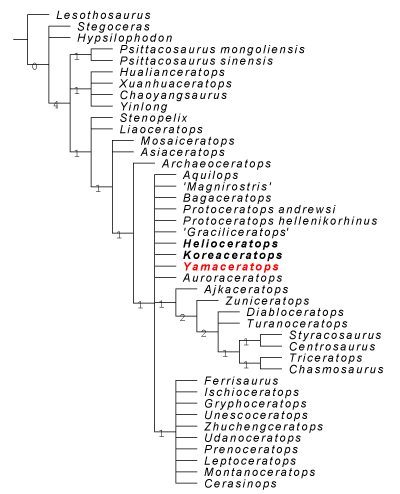 Figure S4. Phylogenetic relationships of Yamaceratops dorngobiensis among ceratopsians using the Arbour and Evans (2019) matrix with revised scorings, without pruning of taxa. Strict consensus tree constructed by using the character matrix of Morschhauser et al. (2018c) (as iterated by Arbour and Evans (2019) with the addition of Ferrisaurus) with updated scorings for Yamaceratops. Yamaceratops is highlighted in red color with Helioceratops and Koreaceratops in bold. Numbers at each node indicate Bremer support values.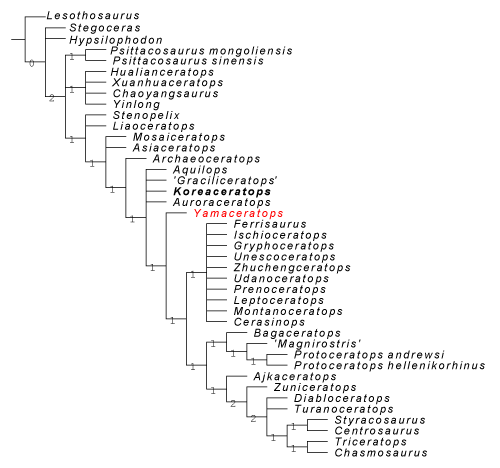 Figure S5. Phylogenetic relationships of Yamaceratops dorngobiensis among ceratopsians using the Arbour and Evans (2019) matrix with revised scorings, with Helioceratops removed. Strict consensus tree constructed by using the character matrix of Morschhauser et al. (2018c) (as iterated by Arbour and Evans (2019) with the addition of Ferrisaurus) with updated scorings for Yamaceratops. Yamaceratops is highlighted in red color with Koreaceratops in bold. Numbers at each node indicate Bremer support values.4. Supplementary phylogenetic analysisModified scoring of Yamaceratops for the Yu et al. (2020) matrix11102?001211110?11???????????????100????11100????1111??00000???????????????100?000?????????101100??0110000?01000000??12???????00100?1??????????1?00?????0????????????????????????????????????????????01??0?1???10?1??0110000100??1110??110100?11000100?11000???01000111010??1000210111100?0110010???????0??0???2?0?13???????????????????0???????000???100?0?00Changes in scoring for Yamaceratops applied to the Yu et al. (2020) matrix3: ?->1; 4: ?->0; 10: ?->2; 12: ?->1; 13: ?->1; 14: ?->1; 15: ?->0; 17: ?->1; 18: ?->1; 34: ?->1; 35: ?->0; 36: ?->0; 41: ?->1; 42: ?->1; 43: ?->1; 44: ?->0; 45: ?->0; 52: ?->1; 53: ?->1; 56: ?->0; 60: ?->0; 76: ?->1; 77: ?->0; 78: ?->0; 92: ?->1; 93: ?->0; 94: ?->1; 95: ?->1; 96: ?->0; 100: ?->0; 101: ?->1; 102: ?->1; 103: ?->0; 104: ?->0; 105: ?->0; 106: ?->0; 109: ?->1; 110: ?->0; 111: ?->0; 112: ?->0; 113: ?->0; 114: ?->0; 119: ?->2; 144: ?->1; 146: ?->0; 147: ?->0; 215: ?->1; 229: ?->0; 232: ?->1; 234: ?->0; 236: ?->0; 237: ?->0; 243: ?->0; 246: ?->0; 250: ?->0; 253: 0->?; 258: ?->0; 266: ?->0; 273: 1->2; 274: 0->1; 277: ?->1; 284: ?->1; 285: ?->1; 304: ?->2; 306: ?->; 309: ?->3; 329: ?->0; 337: ?->0; 338: ?->0; 339: ?->0; 343: ?->1; 344: ?->0; 345: ?->0; 347: ?->0.Phylogenetic relationships of Yamaceratops dorngobiensis among ceratopsians using the Yu et al. (2020) matrix as modified from the Knapp et al. (2018) matrixFor the confirmation of the phylogenetic position of Yamaceratops, a second analysis was conducted using the character matrix of Knapp et al. (2018) as iterated by Yu et al. (2020), with only scorings for Yamaceratops revised, for 71 taxa with 350 unordered characters using the new technology search algorithm (Fig. S6). The Knapp et al. (2018) matrix encompasses most of the ceratopsid taxa in addition to basal ceratopsians, as opposed to the Morschhauser et al. (2018c) matrix, which is exclusively focused on basal neoceratopsians, with few ceratopsids. However, because the Knapp et al. (2018) matrix focused on ceratopsids, many of the characters are on the elaborated frills and horns that are only applicable in ceratopsids. Testing the phylogenetic hypothesis for Yamaceratops with the Yu et al. (2020) matrix, the resulting topology is consistent with that of Yu et al. (2020), with paraphyletic Chaoyangsauridae, Psittacosauridae, and Protoceratopsidae. Noticeable differences in the neoceratopsian topology are Asiaceratops recovered as a leptoceratopsid and Yamaceratops recovered as the sister taxon to the clade consisting of leptoceratopsids and coronosaurs in the new analysis, both of which were recovered as more basal in the previous result. Compared with our results from the Arbour and Evans (2019) matrix (reiteration of the Morschhauser et al. (2018c) matrix), our new cladogram from the Yu et al. (2020) matrix (reiteration of the Knapp et al. (2018) matrix) recovered a more basal position for Aquilops and a more derived position for Asiaceratops and ‘Graciliceratops.’ Given that these three taxa are known only from juvenile specimens, it seems likely that their positions are subject to changes when ontogenetic variations are considered in the character scorings in the Yu et al. (2020) matrix. Considering juvenile features in scoring the characters from the Knapp et al. (2018) matrix is more complicated because the ontogenetic trajectories of basal neoceratopsians differ from those of ceratopsids, with heterochronic development of derived features (Prieto-Márquez et al., 2020) and should be further studied in the future.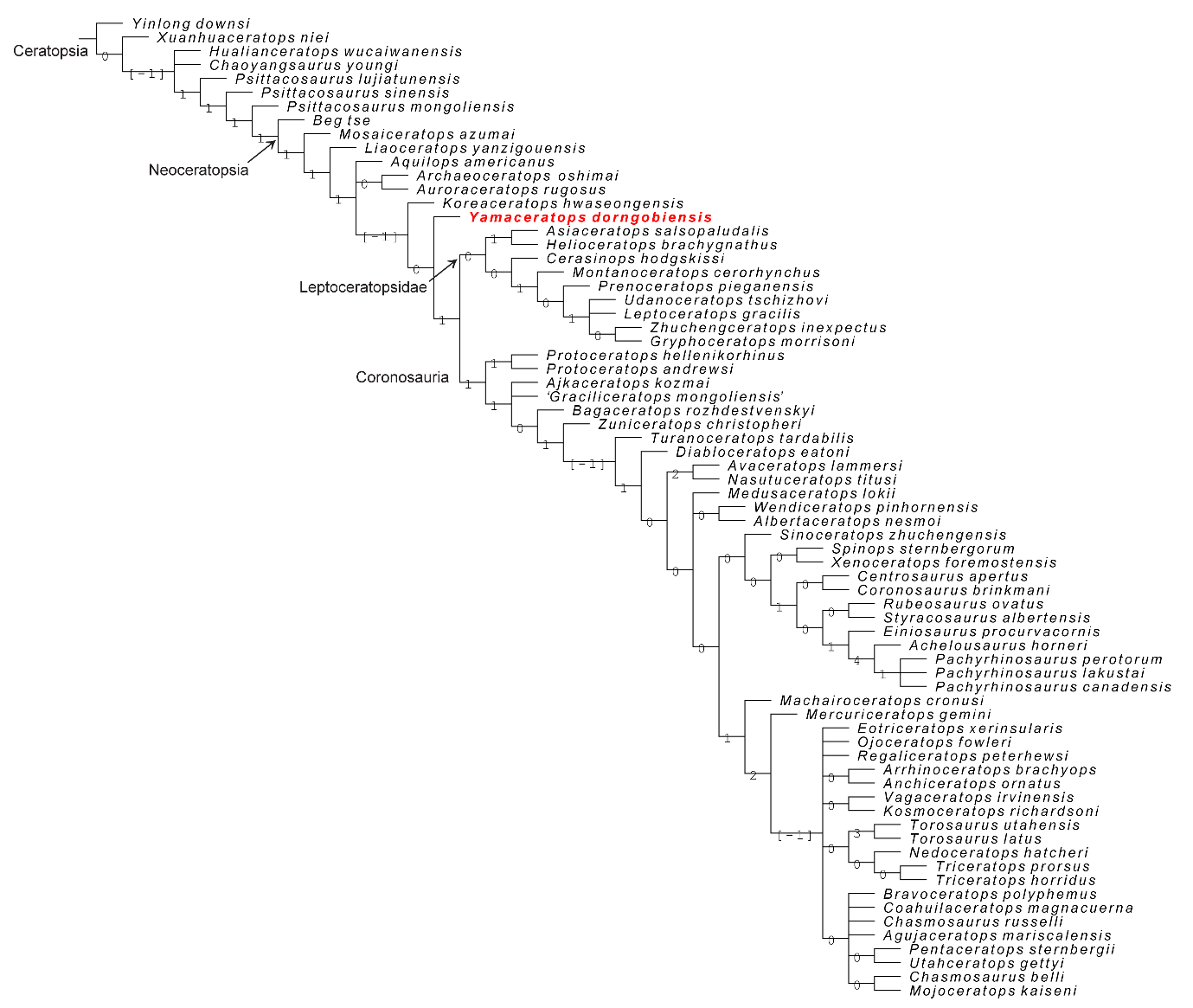 Figure S6. Phylogenetic relationships of Yamaceratops dorngobiensis among ceratopsians using the Yu et al. (2020) matrix. Strict consensus tree constructed by using the character matrix of Yu et al. (2020) (iteration of the Knapp et al. (2018) matrix) with updated scorings for Yamaceratops dorngobiensis. Yamaceratops dorngobiensis is highlighted in red color. Numbers at each node indicate Bremer support values.5. Supplementary referencesArbour, V. M., & Evans, D. C. (2019). A new leptoceratopsid dinosaur from Maastrichtian-aged deposits of the Sustut Basin, northern British Columbia, Canada. PeerJ, 7, e7926.An, W., Kuang, H. W., Liu, Y. Q., Peng, N., Xu, K. M., Xu, H., ... & Zhang, Y. X. (2016). Detrital zircon dating and tracing the provenance of dinosaur bone beds from the Late Cretaceous Wangshi Group in Zhucheng, Shandong, East China. Journal of Palaeogeography, 5(1), 72-99.Han, F., Forster, C. A., Clark, J. M., & Xu, X. (2015). A new taxon of basal ceratopsian from China and the early evolution of Ceratopsia. PloS one, 10(12), e0143369.Han, F.-L., Forster, C. A., Clark, J. M., & Xu, X. (2016). Cranial anatomy of Yinlong downsi (Ornithischia: Ceratopsia) from the Upper Jurassic Shishugou Formation of Xinjiang, China. Journal of Vertebrate Paleontology, 36(1), e1029579.Knapp, A., Knell, R. J., Farke, A. A., Loewen, M. A., & Hone, D. W. (2018). Patterns of divergence in the morphology of ceratopsian dinosaurs: sympatry is not a driver of ornament evolution. Proceedings of the Royal Society B: Biological Sciences, 285(1875), 20180312.Morschhauser, E. M., You, H., Li, D., & Dodson, P. (2018c). Phylogenetic history of Auroraceratops rugosus (Ceratopsia: Ornithischia) from the Lower Cretaceous of Gansu Province, China. Journal of Vertebrate Paleontology, 38(sup1), 117-147.Prieto‐Márquez, A., Garcia‐Porta, J., Joshi, S. H., Norell, M. A., & Makovicky, P. J. (2020). Modularity and heterochrony in the evolution of the ceratopsian dinosaur frill. Ecology and Evolution, 10(13), 6288-6309.Wang, X., Wang, Y., Wang, Y., Xu, X., Tang, Z., Zhang, F., ... & Hao, Z. (1998). Stratigraphic sequence and vertebrate-bearing beds of the lower part of the Yixian Formation in Sihetun and neighboring area, western Liaoning, China. Vertebrata PalAsiatica, 36(02), 81.Xu, X., Forster, C. A., Clark, J. M., & Mo, J. (2006). A basal ceratopsian with transitional features from the Late Jurassic of northwestern China. Proceedings of the Royal Society B: Biological Sciences, 273(1598), 2135-2140.Xu, H., Liu, Y. Q., Kuang, H. W., Jiang, X. J., & Peng, N. (2012). U–Pb SHRIMP age for the Tuchengzi Formation, northern China, and its implications for biotic evolution during the Jurassic–Cretaceous transition. Palaeoworld, 21(3-4), 222-234.Yu, C., Prieto-Marquez, A., Chinzorig, T., Badamkhatan, Z., & Norell, M. (2020). A neoceratopsian dinosaur from the early Cretaceous of Mongolia and the early evolution of ceratopsia. Communications biology, 3(1), 1-8.Zhang, H., Wang, M., & Liu, X. (2008). Constraints on the upper boundary age of the Tiaojishan Formation volcanic rocks in West Liaoning-North Hebei by LA-ICP-MS dating. Chinese Science Bulletin, 53(22), 3574-3584.Zhang, H., Wei, Z., Liu, X., & Li, D. (2009). Constraints on the age of the Tuchengzi Formation by LA-ICP-MS dating in northern Hebei-western Liaoning, China. Science in China Series D: Earth Sciences, 52(4), 461-470.Zhao, X., Cheng, Z., & Xu, X. (1999). The earliest ceratopsian from the Tuchengzi Formation of Liaoning, China. Journal of Vertebrate Paleontology, 19(4), 681-691.Zhao, X., Cheng, Z., Xu, X., & Makovicky, P. J. (2006). A new ceratopsian from the Upper Jurassic Houcheng Formation of Hebei, China. Acta Geologica Sinica‐English Edition, 80(4), 467-473.Zheng, D., Wang, H., Li, S., Wang, B., Jarzembowski, E. A., Dong, C., ... & Zhang, H. (2021). Synthesis of a chrono-and biostratigraphical framework for the Lower Cretaceous of Jiuquan, NW China: Implications for major evolutionary events. Earth-Science Reviews, 213, 103474.Zhong, Y., Huyskens, M. H., Yin, Q. Z., Wang, Y., Ma, Q., & Xu, Y. G. (2021). High-precision geochronological constraints on the duration of ‘Dinosaur Pompeii’ and the Yixian Formation. National Science Review, 8(6), nwab063.Zhou, C. F. (2010). A possible azhdarchid pterosaur from the Lower Cretaceous Qingshan Group of Laiyang, Shandong, China. Journal of Vertebrate Paleontology, 30(6), 1743-1746.ElementMeasurement number and descriptionLeftRightSkull1. Basal skull length (rostral to angular as preserved)110.65NA110.65Skull2. Total skull length (preserved)>138.49NA138.49*Skull3. Preorbital length46.71547.0946.34Skull4. Postorbital length47.44NA47.44Skull5. Frill length (preserved)45.66NA45.66Skull6. Skull width across maxillae27.11NANASkull7. Skull width across postorbitals40.72NA20.36Skull8. Skull width across jugals93.7NA46.85Skull10. Skull height nasal42.5932.51*42.59Skull11. Skull height postorbital33.19NA33.19Orbit13. Orbit length33.69NA33.69Orbit14. Orbit height20.17NA20.17External naris22. External nares length13.52NA13.52External naris23. External nares width7.4NA7.4Maxilla24. Maxilla length43.5643.5637.99*Maxilla25. Maxilla height>27.7527.75*27.02Lower jaw37. Jaw length total98.295100.9695.63Lower jaw38. Jaw length anterior to the coronoid process70.5568.7572.35Lower jaw39. Dentary height below teeth row>19.4719.47*19.39Lower jaw40. Height of coronoid process>36.8036.80*30.93Skull41. Shortest interorbital distance (width of the skull table)>22.42NA11.21*ElementAnterior height of centrum facePosterior height of centrum faceLength of centrumMidline height of the neural spineLength of chevroncd7NANANA8.94NAcd135.985.62NA24.9NAcd1465.947.2930.7611.12cd155.445.86NA29.2211.92cd16NA5.516.5532.0910.4cd176.276.186.1832.4710.81cd186.066.376.4NA11.04cd19NANA6.13NANAElementDescriptionLeftRightHumerusTotal lengthNA63.42*HumerusMinimum shaft circumferenceNA23.02HumerusMinimum shaft widthNA6.77HumerusMaximum width of distal endNA14.04HumerusLength of deltopectoral crestNA24.85HumerusDistance from the distal end of the deltopectoral crest to the proximal end of the humerusNA24.85*HumerusDistance from the distal end of the deltopectoral crest to the medial condyle of the humerusNA36.41HumerusCranio-caudal diameter of the diaphysisNA6.89UlnaShaft width in mid-lengthNA5.62*RadiusTotal lengthNA45.05*RadiusMinimum shaft widthNA4.6RadiusMinimum shaft circumferenceNA14.88IliumTotal length81.09*77.28*IliumLength of preacetabular process12.89*13.98*IliumLength of postacetabular process40.96*42.87IliumSupracetabular height8.91*12.1IschiumTotal lengthNA91.29*IschiumShaft height posterior to the proximal plateNA6.14IschiumAnteroposterior length of iliac processNA6.55FemurTotal length41.97*89.4*FemurMaximum width of the proximal end18.715.61*FemurMid-shaft circumferenceNA34.24FemurMid-shaft widthNA11.25TibiaTotal lengthNA98.14TibiaTransverse width of the distal endNA13.07TibiaAnteroposterior width of the proximal endNA27.13*FibulaTotal lengthNA93.43FibulaMaximum width of the proximal endNA9.16FibulaMaximum width of the distal endNA4.4DigitDescriptionPhalanx 1Phalanx 2Phalanx 3Phalanx 4ILength18.52NANANAIProximal width7.2NANANAIDistal width6.98*NANANAIILength13.69*11.14*NANAIIProximal width6.047.05NANAIIDistal width7.937.66*NANAIIILength12.168.949.2111.17*IIIProximal width8.16*6.25*7.67*NAIIIDistal width8.39*7.90*5.96*8.66*